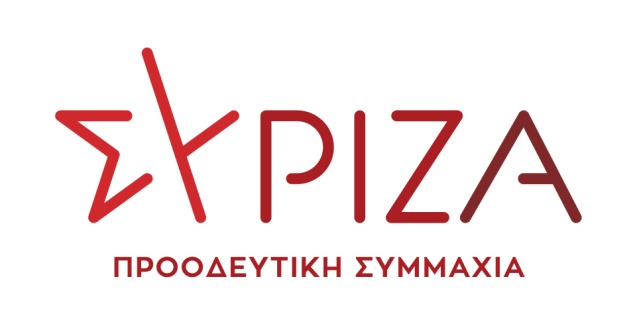  ΔΕΛΤΙΟ ΤΥΠΟΥΒουλευτής Ροδόπης ΣΥΡΙΖΑ-ΠΣ Δημήτρης Χαρίτου: «Να σταματήσουν οι μετακινήσεις των αναισθησιολόγων του νοσοκομείου Κομοτηνής»Η κυβέρνηση αντί να στηρίξει, όπως έχουμε κατ’ επανάληψη, ζητήσει το Γενικό Σισμανόγλειο Νοσοκομείο Κομοτηνής με προσλήψεις ιατρικού και υγειονομικού προσωπικού,  ώστε να μπορέσει σε αυτές τις δύσκολες συνθήκες της πανδημίας να ανταποκριθεί στις ανάγκες και άλλων ασθενειών πέραν του COVID19, προχωρά στη μετακίνηση ιατρών όπως των αναισθησιολόγων, δημιουργώντας πρόσθετα προβλήματα στη λειτουργία της ήδη υποστελεχωμένης αυτής δομής.Αυτό επιβεβαιώνει η δραματική έκκληση που απευθύνει το αναισθησιολογικό τμήμα του Γενικού Σισμανόγλειου Νοσοκομείου Κομοτηνής στον Υπουργό Υγείας  προκειμένου να σταματήσει την αποψίλωση που συντελείται σε βάρος αυτής της κρίσιμης μονάδας.Καλούμε το υπουργείο Υγείας να αναλάβει έστω κι αυτή τη στιγμή τις ευθύνες του,  προχωρώντας στην πρόσληψη ιατρικού και υγειονομικού προσωπικού, σταματώντας την αποδυνάμωση του νοσοκομείου Κομοτηνής και ακυρώνοντας την απόφαση μετακίνησης των αναισθησιολόγων, ώστε να μπορούν απρόσκοπτα να ανταποκριθούν στο δύσκολο έργο τους.